C O M U  N I C A D  O     D E   D I  R E C C I Ó  N                                                                                                    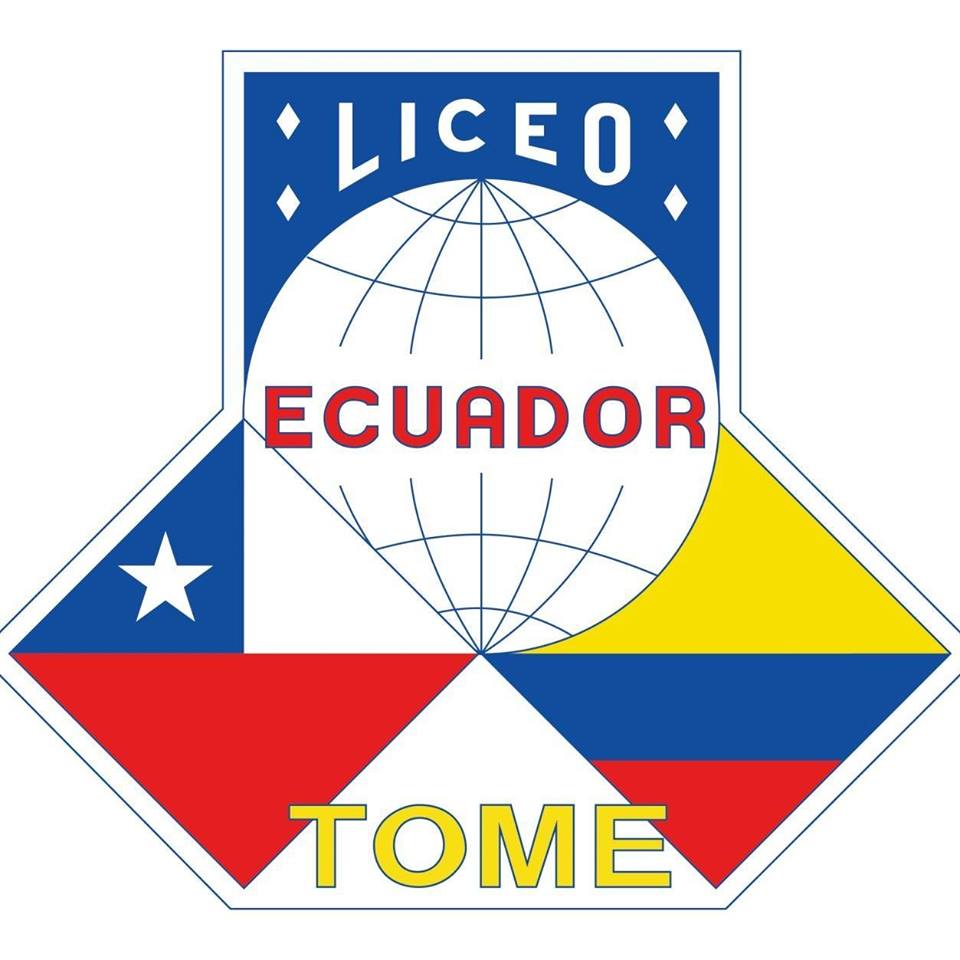                                                             Tomé, 9 de mayo de 2018.Estimados Padres y Apoderados:Junto con un cordial saludo les informo que por Calendario Regional Escolar del Ministerio de Educación, el Lunes 13 de mayo no habrá clases en Educación Parvularia ( PK y K), por cuanto se realizará el Taller BCEP N°1 “Remirando la planificación y la evaluación a partir del diagnóstico”, también informo a ustedes que el día lunes 20 de mayo  será día interferiado, por lo tanto, las clases se reanudarán el miércoles 22 de mayo.Esperando que este tiempo sirva para disfrutar en familia, saluda atentamente.                                                                             Juan Cuadra Salgado                                                                                     Director        